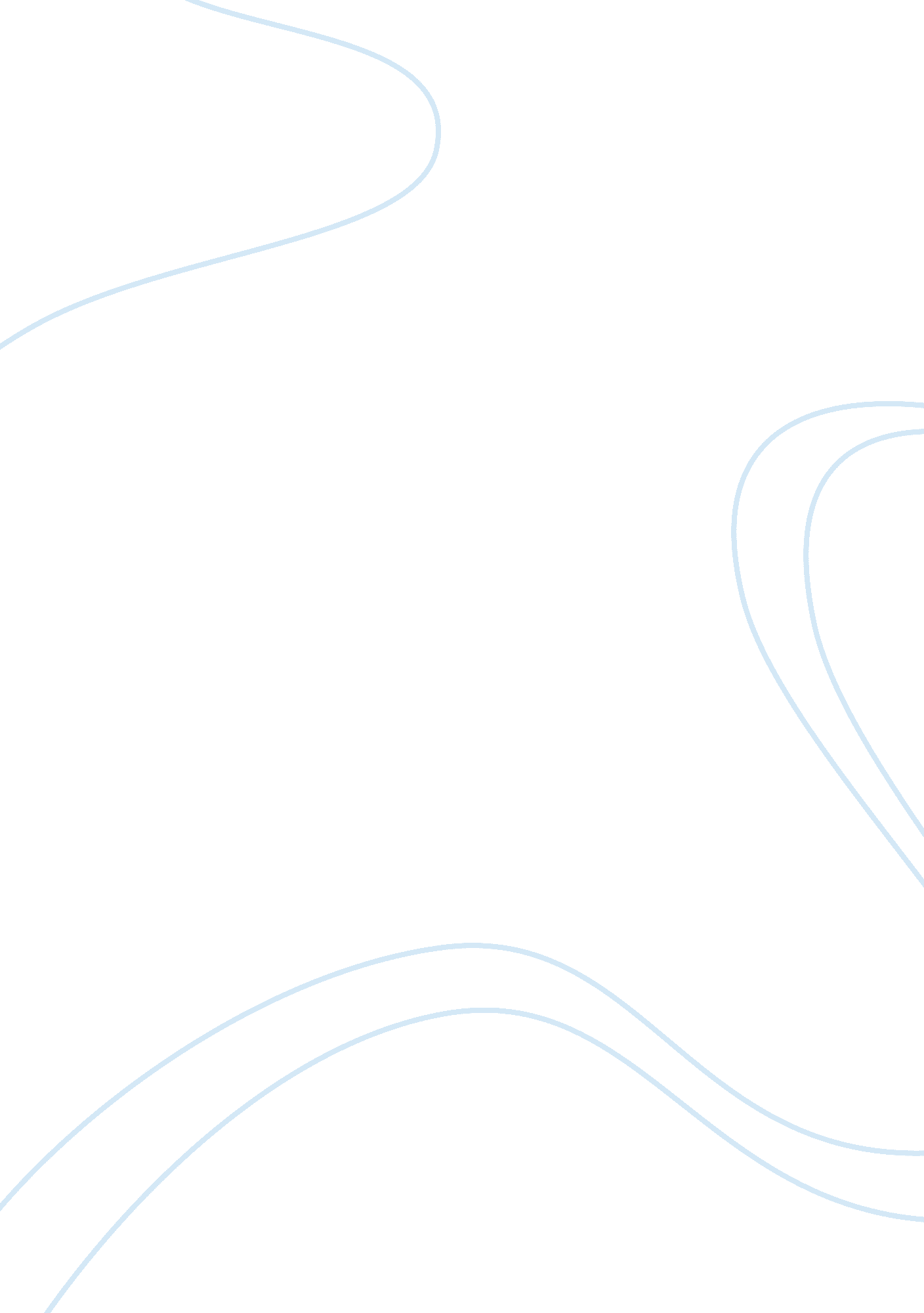 A distant and beautiful essay examplesFamily, Father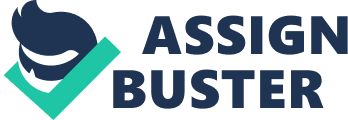 The biggest dream of the father of the home was to have a place he and his family could call a home. He did not just want in any place but the beatific city of Seoul, which had just been constructed. With this dream of having a home in such a city, the father knew that it would take hard work. He puts his right foot forward and embarks on a journey to fulfill his dream. After gathering some cash that he thought will afford him a home in Seoul, he begins his journey towards the greener city. Since the new city was the talk of everybody in Korea, he was not the only one looking forward to being there. This hence made the estate owners to set their prices high. It became clear that the father would not be able to afford a home in the beautiful city. 
This did not however deter him from acquiring a home for his family. Just like any father who has big dreams for his family, he decided to use what he had to acquire them a home elsewhere. It may not have been a place of his original choice but at last, his dream of owning a home had been fulfilled. With the fulfillment of this dream, there was hope for him that he can still have a home in Seoul if he saves enough cash. After realizing how expensive it was to own a home in a beautiful place, it was clear to him that he will have to work hard. To me, this is enough hope that will keep the family going. Life is all about doing things systematically. The achievement at each step is usually a sign that one is moving forward and not backwards. 